В соответствии с Федеральным законом от  06.10.2003 года № 131-ФЗ «Об общих принципах организации местного самоуправления в Российской Федерации», руководствуясь Уставом Едогонского муниципального образования,П О С Т А Н О В Л Я Ю:1. Внести в муниципальную  программу «Обеспечение населения питьевой водой на 2017-2019 годы» от 02 декабря  2016 года  №61-пга (далее  Программа), следующие  изменения :а) содержание  характеристик  Программы  в  строке  «Объемы  и  источники  финансирования  Программы»  раздела  1  «Паспорт»  изложить  в  следующей  редакции:Общий  объем  финансирования  Программы  составляет  2705,2 тыс. руб., в том числе по  годам:на 2017 год – 1231,5 тыс.руб.на 2018 год -   693,3 тыс.руб.на 2016 год –  780,4 тыс.руб.Итого     – 2705,2 тыс.руб.б)  Таблицу  в  разделе  4  «Перечень  мероприятий программы»  изложить  в  новой  редакции:Таблица                                Перечень  мероприятий  программы      2. Опубликовать настоящее постановление в газете «Едогонский  Вестник», разместить на официальном сайте Едогонского сельского поселения.        Глава  Едогонского сельского  поселения                                       О.Н.Кобрусева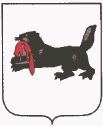 ИРКУТСКАЯ  ОБЛАСТЬИРКУТСКАЯ  ОБЛАСТЬТулунский районАДМИНИСТРАЦИЯТулунский районАДМИНИСТРАЦИЯЕдогонского сельского поселенияЕдогонского сельского поселенияП О С Т А Н О В Л Е Н И ЕП О С Т А Н О В Л Е Н И Е  «27»ноября 2017г.                                                           № 55-пга  «27»ноября 2017г.                                                           № 55-пгас.Едогонс.ЕдогонО  внесении  изменений в  муниципальную  программу «Дорожная  деятельность в  отношении  автомобильных  дорог общего  пользования  местного значения в границах  населенных  пунктов Едогонского сельского поселения, а  также осуществление иных  полномочий в  области  использования автомобильных дорог и осуществления      дорожной  деятельности  в   соответствии             с   законодательством Российской  федерации» на 2017-2019 годы№ п/пНаименование объектаНаименование мероприятияТребуемые средства всего, тыс. руб.2017г., тыс. руб.2017г., тыс. руб.2018 г. тыс.руб.2018 г. тыс.руб.2019 г.тыс.руб.2019 г.тыс.руб.№ п/пНаименование объектаНаименование мероприятияТребуемые средства всего, тыс. руб.Бюджет  поселенияОбластной бюджетБюджет  поселенияОбластной бюджетБюджет поселенияОбластной  бюджет1Автомобильная дорога № 7  по ул. Ленина  в д.ИзеголРемонт  участка автомобильной дороги № 7 (дорожная одежда) по ул. Ленина д. Изегол1150,01150,0---------------2Автомобильная дорога № 8 по ул. Мира  в       д. Изегол Ремонт автомобильной дороги № 8 по ул. Мира д.Изегол693,3------  693,3---------3Автомобильная дорога №2  по ул.Мира в с. Едогон  Ремонт автомобильной дороги № 2 по ул . Мира с.Едогон780,4------------780,4---4.Автомобильные дороги местного значения Едогонского сельского поселенияСодержание дорог местного значения населенных пунктов Едогонского сельского поселения(очистка от снега автогрейдером)81,581,5Итого2705,21231,5---  693,3 ---780,4---